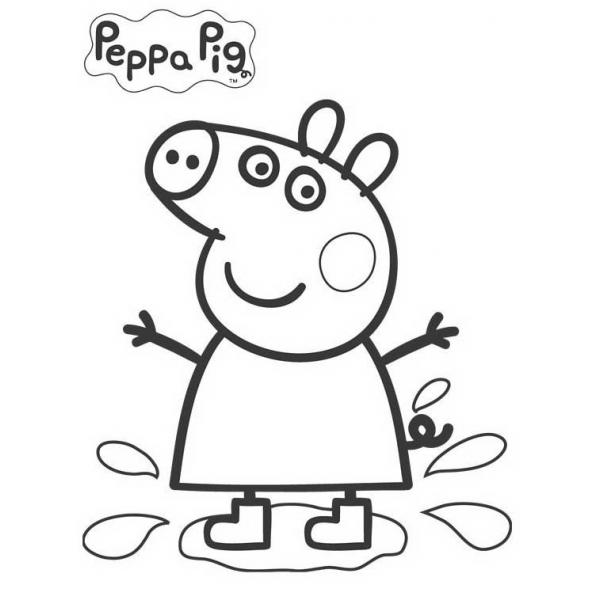 COMPITO DI MATEMATICA GRUPPO PICCOLO IV AMartedì 31 Marzo 2020UTILIZZANDO LA LINEA DEI NUMERI DA 600 A 700 ESEGUI L’ESERCIZIOCONTA DA  600 A 700 AGGIUNGENDO  2 UNITA’.600 – 602 - ……….  - ……… - ………. - …..… - …..…. - …..… - …..… - …..… - ……… -  ……….  - ……… - ………. - …..… - …..…. - …..… - …..… - …..… - ……… -   ……….  - ……… - ………. - …..… - …..…. - …..… - ……….  - ……… - ………. - …..… - …..…. - …..… - …..… - …..… - ……… -  ……….  - ……… - ………. - …..… - …..…. - …..… - …..… - …..… - ……… -   ……….  - ……… - ………. - …..… - …..…. - …..… - …….CONTA DA  700 A 600 SOTTRAENDO  2 UNITA’.700 – 698 - ……….  - ……… - ………. - …..… - …..…. - …..… - …..… - …..… - ……… -  ……….  - ……… - ………. - …..… - …..…. - …..… - …..… - …..… - ……… -   ……….  - ……… - ………. - …..… - …..…. - …..… - ……….  - ……… - ………. - …..… - …..…. - …..… - …..… - …..… - ……… -  ……….  - ……… - ………. - …..… - …..…. - …..… - …..… - …..… - ……… -   ……….  - ……… - ………. - …..… - …..…. - …..… - …….